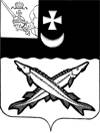    Заключениена проект  решения    Совета сельского поселения Антушевское о внесении изменений в решение Совета сельского поселения Антушевское от 24.12.2019 № 41 «О бюджете сельского  поселения Антушевское  на 2020 год и плановый период 2021 и 2022 годов»                                                                                  от 18 июня  2020  года         Экспертиза проекта решения проведена на основании  п.11 статьи 12 Положения о контрольно-счетной комиссии района, утвержденного решением Представительного Собрания района от 27.02.2008  № 50 (с учетом внесенных изменений и дополнений), пункта 4 плана работы контрольно-счетной комиссии района на 2020 год. Сроки проведения экспертизы:17 – 18 июня 2020 года В результате экспертизы установлено:             Проектом решения предлагается утвердить основные характеристики бюджета поселения на 2020 год:         - общий объем доходов в сумме 11108,1 тыс. руб., что больше ранее утвержденного объема доходов на 723,7 тыс. руб.;        - общий объем расходов в сумме 11153,7 тыс. руб., что больше ранее утвержденного объема расходов на 723,7 тыс. руб.;         - дефицит бюджета поселения предусмотрен  в сумме 45,6 тыс. руб.  или 2,2% от общего объема доходов без учета объема безвозмездных поступлений и поступлений налоговых доходов по дополнительным нормативам отчислений (за счет входящего остатка собственных доходов на начало года).          Приложение 1 «Источники внутреннего финансирования дефицита бюджета поселения на 2020 год и плановый период 2021 и 2022 годов» предлагается изложить в новой редакции.Предусмотрено изменение остатков  средств на счетах по учету средств  бюджета поселения, дефицит в размере 45,6 тыс. руб.Нарушений ст.92.1 и ст.96 Бюджетного кодекса РФ при установлении размера дефицита не установлено.        Приложение 2 «Объем доходов бюджета сельского поселения Антушевское  на 2020 год и плановый период 2021 и 2022 годов, формируемый за счет налоговых и неналоговых доходов, а также безвозмездных поступлений» изложить в новой редакции, увеличив объем доходов на 723,7 тыс. руб., в том числе:увеличения безвозмездных поступлений на 723,7 тыс. руб., из них:- увеличения дотаций на поддержку мер по обеспечению сбалансированности  бюджетов на 243,1 тыс. руб. (уведомление Финансового управления района №13);- увеличения дотаций на поддержку мер по обеспечению сбалансированности  бюджетов на реализацию мероприятий, связанных с обеспечением санитарно-эпидемиологической безопасности при подготовке к проведению общероссийского голосования по вопросу одобрения изменений в конституцию Российской Федерации  на 10,6 тыс. руб. (уведомление Финансового управления района №13);- увеличения иных межбюджетных трансфертов на 470,0 тыс. руб. (уведомления Финансового управления района №12, №13).        Приложение 3 «Перечень и коды главных администраторов доходов бюджета поселения на 2020 год и плановый период 2021 и 2022 годов и закрепляемые за ними виды (подвиды) доходов» планируется дополнить кодом 2 02 15853 10 0000 150  «Дотации бюджетам сельских поселений на поддержку мер по обеспечению сбалансированности  бюджетов на реализацию мероприятий, связанных с обеспечением санитарно-эпидемиологической безопасности при подготовке к проведению общероссийского голосования по вопросу одобрения изменений в конституцию Российской Федерации». Основанием является письмо Минфина России от 08.06.2020 №02-05-11/49456.           Приложение 5 «Распределение бюджетных ассигнований по разделам, подразделам  классификации расходов на 2020 год и плановый период 2021 и 2022 годов», 6 «Распределение бюджетных ассигнований по разделам, подразделам, целевым статьям и видам расходов в ведомственной структуре расходов бюджета поселения на 2020 год и плановый период 2021 и 2022 годов» предусмотрено изложить в новой редакции, увеличив объем расходов на сумму 723,7  тыс. руб.   Предлагается внести изменения в следующие разделы:по разделу 01 «Общегосударственные вопросы» расходы увеличиваются на 253,7 тыс. руб.;     2) по разделу 05 «Жилищно-коммунальное хозяйство» расходы увеличиваются на 470,0 тыс. руб.          Приложение 7 «Распределение средств на реализацию муниципальной программы «Развитие территории сельского поселения Антушевское на 2018-2020 годы» предлагается изложить в новой редакции, увеличив объем средств на реализацию муниципальной программы на 470,0 тыс. руб.          Приложение 10  «Межбюджетные трансферты, передаваемые бюджету сельского поселения Антушевское из бюджета муниципального района на осуществление части полномочий по решению вопросов местного значения в соответствии с заключенными соглашениями на 2020 год» предлагается изложить в новой редакции, увеличив объем межбюджетных трансфертов на 470,0 тыс. руб.  Выводы:Представленный проект решения Совета сельского поселения Антушевское о внесении изменений и дополнений в решение Совета сельского поселения Антушевское от 24.12.2019 №41 «О бюджете сельского  поселения Антушевское на 2020 год и плановый период 2021 и 2022 годов» разработан в соответствии с  бюджетным законодательством, Положением о бюджетном процессе в сельском поселении Антушевское  и рекомендован к принятию.    Аудитор контрольно-счетной комиссии Белозерского муниципального района:                        В.М.Викулова